جــامعـــة أبــــــو بــــكــــــر بـــــلـــقــــايـــــد – تـــلمـــــســــان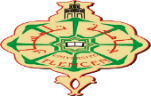 كــــليــــــــــة الآداب واللغـــــــــــاتقـــســـم الإنـــجـــليــــزيــــةشـــعـبـــة الـــتــــرجمةاستمارة التصويبالسنة الجامعية: ......../................  الرقم الإداري: .................................................تاريخ المناقشة: .................................... تحت رقم: ................................على سجل المناقشاتأنا الممضي أسفله، الأستاذ(ة) : ........................................................................................أقر أن الطالب (ة): ...................................................................................................تاريخ ومكان الازدياد: ....................................................................................مسجل بانتظام تحت الرقم التسلسلي: ......................................................................بطاقة الطالب رقم: .......................................................................................عنوان المذكرة: ........................................................................................................................................................................................................................................................................................................................................................قد قام بتصحيح وتصويب جميع الملاحظات التي تلقاها خلال مناقشة مذكرته.رئيسة شعبة الترجمة                         بتاريخ: ............................................ختم وإمضاء الأستاذ المشرف